P.G.Zuidwesthoek te Sluis e.o.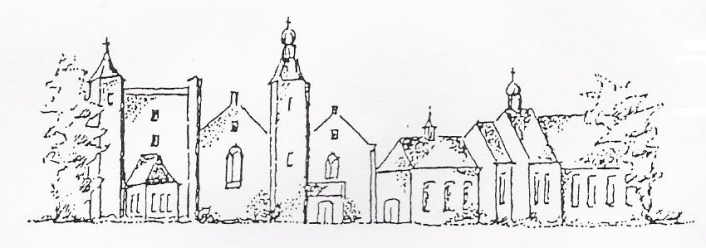 Zondag 29 mei 2022 SluisThema: Ga met GodZondag Exaudi (wezenzondag)Voorganger: mw E. Reijnhoudt Organist: mw W.KamphuisAmbtsdrager: dhr J.Dees  Lector: dhr J.DeesDe eerste collecte is bestemd voor kerkrentmeesters en diaconie, de tweede collecte voor  KiA- Jong ProtestantDe bloemen uit deze dienst gaan met een groet van de gemeente naar dhr Rosseel en dhr  Lannoije. Eerder zijn bloemen gebracht naar mw Buijze- Leunis, dhr. Malcorps, dhr Wagenaar, dhr en mw van Melle-Lucieer  endhr en mw  Martin-Timmers Na de dienst is er koffie en theeINTREDE Woord van welkomAan de Paaskaars worden de tafelkaarsenontstoken.o.: We ontsteken de tafelkaarsen.      Eén kaars voor Israël      en één kaars voor de gemeente.     Wij beiden      - onlosmakelijk met elkaar verbonden -      mogen ons gedragen weten      naar het licht van de nieuwe morgen.We zingen daarbij  LIED 970:1Vlammen zijn er vele, één is het licht,licht van Jezus Christus,vlammen zijn er vele, één is het licht,wij zijn één in Christus.wij gaan staanAANVANGSLIED 107: 1 en 4 BEMOEDIGING en GROETWij gaan zittenLIED 663KYRIËGEBED V: Heer, die door de Vader levend zijtgewekt en verheven aan de rechterhand omons kwijtschelding van zonden te schenken,ontferm U over ons.A:Heer, ontferm U over ons.V:Christus, van wie de profeten getuigen, datieder die in U gelooft door Uw naamvergiffenis van zonden verkrijgen, ontferm Uover ons.A: Heer, ontferm U over onsV: Moge de almachtige Heer zich over ons ontfermen, onze zonden vergeven en ons geleiden naar het eeuwig leven. AmenLIED 27: 1GEBED voor de Bijbel opengaatSCHRIFTLEZINGENJohannes 17: 1t/m 4 en 20 t/m 2617:1 Zo sprak hij. Daarna sloeg Jezus zijn ogen op naar de hemel en zei: ‘Vader, nu is de tijd gekomen, toon nu de grootheid van uw Zoon, dan zal de Zoon uw grootheid tonen. 2 Hij heeft van u macht over alle mensen ontvangen, de macht om iedereen die u hem gegeven hebt het eeuwige leven te schenken. 3 Het eeuwige leven, dat is dat zij u kennen, de enige ware God, en hem die u gezonden hebt, Jezus Christus. 4Ik heb op aarde uw grootheid getoond door het werk te volbrengen dat u mij opgedragen hebt. ------20 Ik bid niet alleen voor hen, maar voor allen die door hun verkondiging in mij geloven. 21 laat hen allen één zijn, Vader. Zoals u in mij bent en ik in u, laat hen zo ook in ons zijn, opdat de wereld gelooft dat u mij hebt gezonden. 22Ik heb hen laten delen in de grootheid die u mij gegeven hebt, opdat zij één zijn zoals wij: 23ik in hen en u in mij. Dan zullen zij volkomen één zijn en zal de wereld begrijpen dat u mij hebt gezonden, en dat u hen liefhad zoals u mij liefhad. 24 Vader, u hebt hen aan mij geschonken, laat hen dan zijn waar ik ben. Dan zullen zij de grootheid zien die u mij gegeven hebt omdat u mij al liefhad voordat de wereld gegrondvest werd. 25Rechtvaardige Vader, de wereld kent u niet, maar ik ken u, en zij weten dat u mij hebt gezonden. 26Ik heb hun uw naam bekendgemaakt en dat zal ik blijven doen, zodat de liefde waarmee u mij liefhad in hen zal zijn en ik in hen.’2 Petrus 3: 10 t/m 13 (lector)10De dag van de Heer zal komen als een dief. De hemelsferen zullen die dag met luid gedreun vergaan, de elementen gaan in vlammen op, de aarde wordt blootgelegd en alles wat daarop gedaan is komt aan het licht. 11Als dit allemaal op die manier te gronde gaat, hoe heilig en vroom moet u dan niet leven, 12u die uitziet naar de dag van God en het aanbreken daarvan bespoedigt! Die dag gaan de hemelsferen in vlammen op, en de elementen vatten vlam en smelten weg. 13Maar wij vertrouwen op Gods belofte en zien uit naar een nieuwe hemel en een nieuwe aarde, waar gerechtigheid woont.l. Tot zover de Schriftlezing.    Zalig zijn zij     die het woord van God horen     het in hun hart bewaren     en eruit leven.AmenLIED 969OVERDENKING ORGELSPEL GELOOFSBELIJDENISIk geloof in de God van Abraham, Isaak en Jacob, in de God die er is, die er was en die er altijd zal zijn gisteren, vandaag en morgen.Allen zingen: Wij geloven, wij geloven, wij geloven.Ik geloof in Jezus de Messias, die ons door zijn leven en door zijn trouw tot in de dood opnieuw heeft laten zien wie God voor de mensen wil zijn de weg, de waarheid, het leven.Allen zingen: Wij geloven, wij geloven, wij geloven.Ik geloof dat ik door te letten op Jezus een nieuw mens mag worden om mijn dagen te leven, zodat God erbij kan zijn, gisteren, vandaag en morgen.Allen zingen: Wij geloven, wij geloven, wij geloven.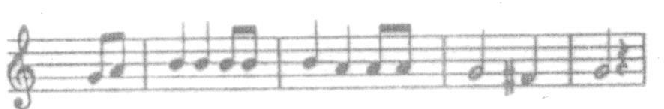 GEBEDENToelichting uitgangscollecte INZAMELING VAN DE GAVE SLOTLIED 416ZEGENAGENDA 5 juni 2022 Pinksteren, dienst te Cadzand, aanvang 10.00 uur, voorganger ds. Vrouwkje Dees8 juni 2022, 14.30 uur dienst in RozenoordVoorganger mw E. Reijnhoudt12 juni 2022 dienst te Oostburg, aanvang 10.00 uVoorganger mw E. ReijnhoudtN.B. 3 juli 2022, dienst Cadzand,Aanvang 11.00 uurVanaf 1 juni kunst- exposities in de kerk te Cadzand, dagelijks geopend 14.00 – 17.00 u,Toegang vrij.Zie ook: www.pknzuidwesthoek.nl 